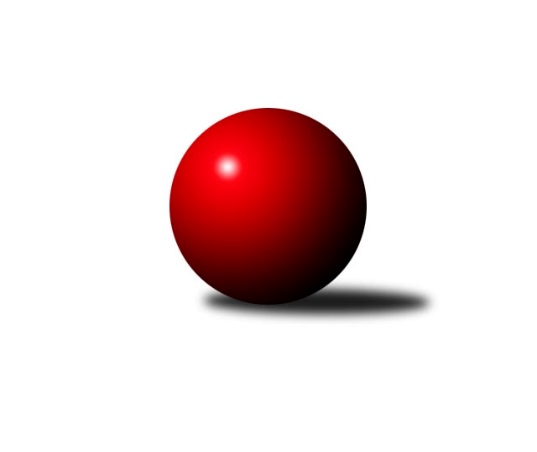 Č.11Ročník 2017/2018	24.11.2017Nejlepšího výkonu v tomto kole: 2534 dosáhlo družstvo: SK Meteor Praha CMistrovství Prahy 3 2017/2018Výsledky 11. kolaSouhrnný přehled výsledků:TJ Sparta Praha B	- KK Konstruktiva D	3:5	2395:2425	5.0:7.0	20.11.KK Dopravní podniky Praha C	- TJ Sokol Rudná D	6:2	2232:2060	8.0:4.0	21.11.TJ Sokol Praha-Vršovice C	- TJ Astra  Zahradní Město C	3:5	2235:2242	6.0:6.0	22.11.SK Meteor Praha C	- SK Rapid Praha A	6:2	2534:2483	6.0:6.0	23.11.KK Konstruktiva Praha E	- Slavoj Velké Popovice B	6:2	2496:2358	6.0:6.0	23.11.SK Uhelné sklady D	- SC Radotín B	6:2	2292:2176	7.0:5.0	23.11.TJ Praga Praha B	- KK Dopravní podniky Praha B	7:1	2308:2154	7.5:4.5	23.11.SK Rapid Praha A	- KK Konstruktiva D	2:6	2426:2514	3.0:9.0	24.11.Tabulka družstev:	1.	KK Konstruktiva D	11	10	1	0	56.5 : 31.5 	73.0 : 59.0 	 2441	21	2.	SK Rapid Praha A	11	6	2	3	52.0 : 36.0 	68.0 : 64.0 	 2333	14	3.	KK Konstruktiva Praha E	11	7	0	4	50.5 : 37.5 	70.0 : 62.0 	 2361	14	4.	SK Uhelné sklady D	11	6	2	3	49.0 : 39.0 	68.5 : 63.5 	 2309	14	5.	KK Dopravní podniky Praha C	11	7	0	4	48.5 : 39.5 	63.5 : 68.5 	 2325	14	6.	Slavoj Velké Popovice B	11	6	1	4	48.5 : 39.5 	67.0 : 65.0 	 2277	13	7.	TJ Astra  Zahradní Město C	11	6	0	5	48.5 : 39.5 	78.0 : 54.0 	 2316	12	8.	KK Dopravní podniky Praha B	11	5	1	5	43.0 : 45.0 	66.5 : 65.5 	 2272	11	9.	TJ Sparta Praha B	11	5	0	6	42.0 : 46.0 	62.5 : 69.5 	 2339	10	10.	TJ Praga Praha B	11	3	3	5	45.0 : 43.0 	68.0 : 64.0 	 2303	9	11.	TJ Sokol Praha-Vršovice C	11	3	2	6	42.5 : 45.5 	68.5 : 63.5 	 2260	8	12.	SK Meteor Praha C	11	2	2	7	38.0 : 50.0 	64.5 : 67.5 	 2272	6	13.	TJ Sokol Rudná D	11	2	1	8	25.5 : 62.5 	47.5 : 84.5 	 2146	5	14.	SC Radotín B	11	1	1	9	26.5 : 61.5 	58.5 : 73.5 	 2191	3Podrobné výsledky kola:	 TJ Sparta Praha B	2395	3:5	2425	KK Konstruktiva D	Zdeněk Cepl	 	 199 	 201 		400 	 1:1 	 392 	 	213 	 179		Lukáš Korta	Jan Vácha	 	 214 	 213 		427 	 0:2 	 448 	 	231 	 217		Jan Váňa	Kamila Svobodová	 	 185 	 191 		376 	 1:1 	 391 	 	209 	 182		Zdenka Cachová	Jiří Neumajer	 	 203 	 193 		396 	 1:1 	 377 	 	183 	 194		Šarlota Smutná	Jiří Lankaš	 	 178 	 166 		344 	 0:2 	 448 	 	232 	 216		Jaroslav Pleticha ml.	Miroslav Viktorin	 	 223 	 229 		452 	 2:0 	 369 	 	189 	 180		Petr Mašekrozhodčí: Nejlepší výkon utkání: 452 - Miroslav Viktorin	 KK Dopravní podniky Praha C	2232	6:2	2060	TJ Sokol Rudná D	Petr Stoklasa	 	 215 	 211 		426 	 2:0 	 372 	 	171 	 201		Petr Fišer	Jaroslav Michálek	 	 181 	 178 		359 	 2:0 	 319 	 	174 	 145		Miloslav Dvořák	Jiří Štoček	 	 160 	 203 		363 	 1:1 	 329 	 	176 	 153		Jana Fišerová	Karel Hnátek ml.	 	 157 	 154 		311 	 0:2 	 333 	 	163 	 170		Václav Vejvoda	Miroslav Málek	 	 196 	 203 		399 	 2:0 	 328 	 	148 	 180		Jaroslav Mařánek	Milan Švarc	 	 176 	 198 		374 	 1:1 	 379 	 	199 	 180		Luboš Machulkarozhodčí: Nejlepší výkon utkání: 426 - Petr Stoklasa	 TJ Sokol Praha-Vršovice C	2235	3:5	2242	TJ Astra  Zahradní Město C	Karel Wolf	 	 211 	 183 		394 	 2:0 	 366 	 	201 	 165		Jakub Jetmar	Ivo Vávra	 	 159 	 191 		350 	 0:2 	 421 	 	193 	 228		Radovan Šimůnek	Karel Svitavský	 	 166 	 195 		361 	 1:1 	 375 	 	199 	 176		Tomáš Kudweis	Jana Myšičková	 	 170 	 171 		341 	 0:2 	 375 	 	178 	 197		Martin Kozdera	Václav Rauvolf	 	 192 	 212 		404 	 2:0 	 323 	 	155 	 168		Lucie Hlavatá	Vladimír Strnad	 	 191 	 194 		385 	 1:1 	 382 	 	204 	 178		Vojtěch Kosteleckýrozhodčí: Nejlepší výkon utkání: 421 - Radovan Šimůnek	 SK Meteor Praha C	2534	6:2	2483	SK Rapid Praha A	Karel Mašek	 	 244 	 217 		461 	 2:0 	 386 	 	185 	 201		František Pudil	Jiří Svoboda	 	 219 	 200 		419 	 2:0 	 393 	 	194 	 199		Josef Pokorný	Jiří Třešňák	 	 196 	 165 		361 	 0:2 	 441 	 	214 	 227		Martin Podhola	Václav Šrajer	 	 209 	 203 		412 	 0:2 	 428 	 	224 	 204		Vojtěch Roubal	Zdeněk Míka	 	 232 	 199 		431 	 1:1 	 408 	 	188 	 220		Vítěslav Hampl	Jan Petráček	 	 239 	 211 		450 	 1:1 	 427 	 	212 	 215		Petr Valtarozhodčí: Nejlepší výkon utkání: 461 - Karel Mašek	 KK Konstruktiva Praha E	2496	6:2	2358	Slavoj Velké Popovice B	Vlastimil Chlumský	 	 200 	 223 		423 	 0:2 	 440 	 	215 	 225		Ladislav Musil	Zbyněk Lébl	 	 196 	 236 		432 	 2:0 	 338 	 	180 	 158		Gabriela Jirásková	František Vondráček	 	 203 	 199 		402 	 1:1 	 397 	 	197 	 200		Emilie Somolíková	Milan Perman	 	 200 	 222 		422 	 1:1 	 419 	 	221 	 198		Tomáš Jícha	Jiřina Beranová	 	 182 	 192 		374 	 0:2 	 405 	 	208 	 197		Petr Kapal	Bohumír Musil	 	 210 	 233 		443 	 2:0 	 359 	 	173 	 186		Eva Václavkovározhodčí: Nejlepší výkon utkání: 443 - Bohumír Musil	 SK Uhelné sklady D	2292	6:2	2176	SC Radotín B	Jana Dušková	 	 194 	 200 		394 	 2:0 	 331 	 	153 	 178		Vladimír Dvořák	Libor Povýšil	 	 177 	 179 		356 	 0:2 	 367 	 	187 	 180		Květa Dvořáková	Jitka Kudějová	 	 171 	 196 		367 	 1:1 	 359 	 	187 	 172		Pavel Šimek	Stanislava Sábová	 	 194 	 192 		386 	 1:1 	 390 	 	206 	 184		Radek Pauk	Petr Štich	 	 195 	 175 		370 	 1:1 	 356 	 	155 	 201		Martin Šimek	Jindra Kafková	 	 218 	 201 		419 	 2:0 	 373 	 	186 	 187		Miloš Dudekrozhodčí: Nejlepší výkon utkání: 419 - Jindra Kafková	 TJ Praga Praha B	2308	7:1	2154	KK Dopravní podniky Praha B	Vít Kluganost	 	 207 	 213 		420 	 2:0 	 359 	 	184 	 175		Einar Bareš	Kryštof Maňour	 	 195 	 167 		362 	 1.5:0.5 	 355 	 	188 	 167		Jindřich Habada	Ondřej Maňour	 	 183 	 205 		388 	 1:1 	 372 	 	206 	 166		st. Hnátek st.	Tomáš Smékal	 	 184 	 170 		354 	 0:2 	 369 	 	191 	 178		Dagmar Svobodová	Martin Jelínek	 	 212 	 180 		392 	 2:0 	 314 	 	138 	 176		Martin Štochl *1	Petr Kšír	 	 207 	 185 		392 	 1:1 	 385 	 	210 	 175		Miroslav Tomešrozhodčí: střídání: *1 od 51. hodu Antonín ŠvarcNejlepší výkon utkání: 420 - Vít Kluganost	 SK Rapid Praha A	2426	2:6	2514	KK Konstruktiva D	František Pudil	 	 189 	 197 		386 	 0:2 	 416 	 	195 	 221		Jan Váňa	Josef Pokorný	 	 210 	 213 		423 	 2:0 	 374 	 	188 	 186		Lukáš Korta	Jiří Hofman	 	 167 	 204 		371 	 0:2 	 432 	 	216 	 216		Petr Mašek	Antonín Tůma	 	 202 	 215 		417 	 0:2 	 448 	 	218 	 230		Jiří Čihák	Martin Podhola	 	 199 	 198 		397 	 0:2 	 426 	 	200 	 226		Vojtěch Máca	Petr Valta	 	 193 	 239 		432 	 1:1 	 418 	 	200 	 218		Jaroslav Pleticha ml.rozhodčí: Nejlepší výkon utkání: 448 - Jiří ČihákPořadí jednotlivců:	jméno hráče	družstvo	celkem	plné	dorážka	chyby	poměr kuž.	Maximum	1.	Jaroslav Pleticha  ml.	KK Konstruktiva D	427.74	293.7	134.0	4.1	5/5	(469)	2.	Ladislav Musil 	Slavoj Velké Popovice B	423.92	289.9	134.0	5.8	5/6	(443)	3.	Čeněk Zachař 	Slavoj Velké Popovice B	422.63	290.5	132.1	5.5	4/6	(452)	4.	Miroslav Viktorin 	TJ Sparta Praha B	418.89	294.8	124.1	8.0	7/7	(452)	5.	Petr Stoklasa 	KK Dopravní podniky Praha C	416.47	295.2	121.3	7.8	6/6	(450)	6.	Václav Rauvolf 	TJ Sokol Praha-Vršovice C	416.37	284.9	131.4	6.3	5/5	(453)	7.	Bohumír Musil 	KK Konstruktiva Praha E	416.31	284.5	131.9	6.5	7/7	(481)	8.	Radovan Šimůnek 	TJ Astra  Zahradní Město C	415.29	295.2	120.1	5.5	7/7	(438)	9.	Ondřej Maňour 	TJ Praga Praha B	415.14	285.1	130.0	5.6	6/6	(450)	10.	Jindra Kafková 	SK Uhelné sklady D	411.73	285.6	126.1	7.6	5/6	(450)	11.	Jan Váňa 	KK Konstruktiva D	408.60	293.7	114.9	10.4	5/5	(467)	12.	Jiří Čihák 	KK Konstruktiva D	408.12	286.1	122.0	7.4	5/5	(448)	13.	Petra Švarcová 	KK Dopravní podniky Praha C	407.44	280.4	127.1	7.8	5/6	(450)	14.	Martin Podhola 	SK Rapid Praha A	407.23	283.2	124.0	8.0	6/6	(469)	15.	Jan Petráček 	SK Meteor Praha C	406.40	283.3	123.1	8.3	6/7	(450)	16.	Vojtěch Kostelecký 	TJ Astra  Zahradní Město C	406.26	280.5	125.7	4.0	7/7	(445)	17.	Jindřich Habada 	KK Dopravní podniky Praha B	405.72	287.5	118.2	8.6	5/6	(471)	18.	Emilie Somolíková 	Slavoj Velké Popovice B	404.80	280.9	123.9	6.1	6/6	(441)	19.	Zbyněk Lébl 	KK Konstruktiva Praha E	404.52	281.6	122.9	8.5	7/7	(432)	20.	Lukáš Korta 	KK Konstruktiva D	403.25	288.2	115.1	10.8	4/5	(448)	21.	Petr Valta 	SK Rapid Praha A	402.61	279.8	122.8	6.7	6/6	(458)	22.	Stanislava Sábová 	SK Uhelné sklady D	400.45	280.8	119.7	6.5	5/6	(441)	23.	Jana Dušková 	SK Uhelné sklady D	398.08	279.7	118.4	8.9	6/6	(449)	24.	Zdenka Cachová 	KK Konstruktiva D	398.00	283.4	114.6	9.9	4/5	(422)	25.	Vít Fikejzl 	TJ Sparta Praha B	397.13	279.6	117.5	8.5	6/7	(430)	26.	Milan Perman 	KK Konstruktiva Praha E	396.92	281.5	115.5	8.8	6/7	(459)	27.	Milan Švarc 	KK Dopravní podniky Praha C	396.86	276.1	120.8	8.4	6/6	(432)	28.	Miroslav Málek 	KK Dopravní podniky Praha C	396.73	273.7	123.1	8.6	5/6	(449)	29.	Tomáš Smékal 	TJ Praga Praha B	396.28	284.8	111.5	11.5	6/6	(424)	30.	Martin Kovář 	TJ Praga Praha B	396.23	280.0	116.3	8.6	6/6	(423)	31.	František Pudil 	SK Rapid Praha A	396.00	283.0	113.0	12.1	4/6	(453)	32.	Marek Sedlák 	TJ Astra  Zahradní Město C	393.63	275.6	118.0	8.5	6/7	(427)	33.	Tomáš Kudweis 	TJ Astra  Zahradní Město C	391.83	277.1	114.8	9.1	6/7	(416)	34.	Jan Vácha 	TJ Sparta Praha B	390.92	281.5	109.4	11.6	5/7	(427)	35.	Miroslav Tomeš 	KK Dopravní podniky Praha B	390.88	273.2	117.7	8.6	5/6	(419)	36.	Petr Kšír 	TJ Praga Praha B	390.87	274.2	116.6	9.6	5/6	(422)	37.	Vít Kluganost 	TJ Praga Praha B	389.36	281.2	108.2	9.6	6/6	(427)	38.	Karel Mašek 	SK Meteor Praha C	389.30	282.6	106.7	11.9	6/7	(461)	39.	Kamila Svobodová 	TJ Sparta Praha B	389.00	276.6	112.4	9.6	7/7	(403)	40.	František Vondráček 	KK Konstruktiva Praha E	388.87	272.1	116.8	10.5	5/7	(423)	41.	Petr Fišer 	TJ Sokol Rudná D	388.36	273.7	114.7	10.3	7/7	(445)	42.	Zdeněk Cepl 	TJ Sparta Praha B	388.26	281.5	106.8	13.0	7/7	(451)	43.	Stanislava Švindlová 	KK Konstruktiva Praha E	387.75	274.3	113.5	10.8	5/7	(404)	44.	Jaroslav Michálek 	KK Dopravní podniky Praha C	386.70	267.0	119.7	8.5	6/6	(419)	45.	Martin Jelínek 	TJ Praga Praha B	386.61	274.1	112.5	9.3	6/6	(404)	46.	Petr Kapal 	Slavoj Velké Popovice B	386.04	274.8	111.3	10.8	6/6	(444)	47.	Vojtěch Roubal 	SK Rapid Praha A	385.67	271.5	114.2	11.0	6/6	(428)	48.	Zdeněk Míka 	SK Meteor Praha C	385.08	278.7	106.4	13.1	6/7	(431)	49.	Květa Dvořáková 	SC Radotín B	384.80	275.2	109.6	10.9	6/6	(424)	50.	Vladimír Strnad 	TJ Sokol Praha-Vršovice C	384.72	275.7	109.0	10.8	5/5	(440)	51.	st. Hnátek  st.	KK Dopravní podniky Praha B	384.19	278.8	105.4	9.4	6/6	(418)	52.	Václav Šrajer 	SK Meteor Praha C	384.14	281.8	102.4	11.6	7/7	(422)	53.	Antonín Švarc 	KK Dopravní podniky Praha B	382.67	272.0	110.7	9.0	5/6	(408)	54.	Vítěslav Hampl 	SK Rapid Praha A	381.63	271.0	110.6	10.2	6/6	(421)	55.	Radek Pauk 	SC Radotín B	381.22	275.1	106.1	12.3	6/6	(401)	56.	Jiřina Beranová 	KK Konstruktiva Praha E	381.09	283.3	97.7	14.2	7/7	(415)	57.	Jitka Kudějová 	SK Uhelné sklady D	381.00	272.8	108.2	11.0	5/6	(425)	58.	Jaroslav Klíma 	SK Uhelné sklady D	379.92	271.7	108.3	10.5	4/6	(422)	59.	Karel Wolf 	TJ Sokol Praha-Vršovice C	379.07	274.9	104.1	9.7	5/5	(420)	60.	Jiří Svoboda 	SK Meteor Praha C	378.17	280.1	98.0	13.6	6/7	(429)	61.	Vlastimil Chlumský 	KK Konstruktiva Praha E	378.00	267.8	110.3	10.1	5/7	(423)	62.	Einar Bareš 	KK Dopravní podniky Praha B	378.00	269.0	109.0	13.3	6/6	(426)	63.	Jana Myšičková 	TJ Sokol Praha-Vršovice C	375.17	266.2	109.0	11.3	4/5	(404)	64.	Jiří Neumajer 	TJ Sparta Praha B	373.30	273.1	100.2	12.1	5/7	(403)	65.	Ivo Vávra 	TJ Sokol Praha-Vršovice C	372.56	273.3	99.3	12.4	4/5	(396)	66.	Libor Povýšil 	SK Uhelné sklady D	372.50	265.5	107.1	11.3	5/6	(415)	67.	Josef Pokorný 	SK Rapid Praha A	371.83	266.5	105.3	9.9	5/6	(423)	68.	Jiří Cernstein 	SK Meteor Praha C	371.60	271.8	99.8	14.2	5/7	(427)	69.	Pavel Šimek 	SC Radotín B	367.00	262.3	104.7	11.6	5/6	(387)	70.	Petr Štich 	SK Uhelné sklady D	366.87	258.6	108.3	12.3	6/6	(428)	71.	Jaroslav Mařánek 	TJ Sokol Rudná D	366.17	265.4	100.8	13.2	7/7	(414)	72.	Jiří Štoček 	KK Dopravní podniky Praha C	366.12	267.6	98.6	11.0	5/6	(391)	73.	Jiří Lankaš 	TJ Sparta Praha B	363.78	263.5	100.3	12.7	6/7	(407)	74.	Miloš Dudek 	SC Radotín B	363.40	258.0	105.4	13.3	5/6	(403)	75.	Martin Kozdera 	TJ Astra  Zahradní Město C	357.90	270.7	87.2	16.2	5/7	(375)	76.	Dagmar Svobodová 	KK Dopravní podniky Praha B	357.60	258.3	99.3	11.6	5/6	(371)	77.	Vlasta Nováková 	SK Uhelné sklady D	356.50	267.0	89.5	14.3	4/6	(366)	78.	Karel Svitavský 	TJ Sokol Praha-Vršovice C	352.10	260.9	91.2	14.3	4/5	(379)	79.	Markéta Dymáčková 	Slavoj Velké Popovice B	349.46	254.7	94.8	13.2	4/6	(408)	80.	Jana Fišerová 	TJ Sokol Rudná D	347.11	256.6	90.5	16.0	7/7	(380)	81.	Lucie Hlavatá 	TJ Astra  Zahradní Město C	345.61	253.4	92.2	15.7	6/7	(396)	82.	Vladimír Dvořák 	SC Radotín B	345.27	254.5	90.8	16.1	5/6	(380)	83.	Václav Vejvoda 	TJ Sokol Rudná D	344.63	254.8	89.8	14.3	7/7	(399)	84.	Gabriela Jirásková 	Slavoj Velké Popovice B	342.00	256.3	85.7	16.4	5/6	(380)	85.	Martin Šimek 	SC Radotín B	330.67	251.7	79.0	18.2	5/6	(356)	86.	Eva Václavková 	Slavoj Velké Popovice B	328.75	251.8	77.0	17.8	4/6	(367)	87.	Karel Hnátek  ml.	KK Dopravní podniky Praha C	311.75	243.6	68.2	20.8	4/6	(328)		Šarlota Smutná 	KK Konstruktiva D	412.57	289.4	123.1	7.2	3/5	(441)		Tomáš Jícha 	Slavoj Velké Popovice B	403.42	274.6	128.8	5.1	3/6	(419)		Vojtěch Máca 	KK Konstruktiva D	400.50	300.0	100.5	15.0	2/5	(426)		Antonín Tůma 	SK Rapid Praha A	394.50	279.2	115.3	7.8	3/6	(418)		Luboš Machulka 	TJ Sokol Rudná D	394.38	283.4	110.9	9.0	4/7	(422)		Petr Peřina 	TJ Astra  Zahradní Město C	390.33	279.0	111.3	11.3	3/7	(434)		Petr Mašek 	KK Konstruktiva D	383.39	272.3	111.1	10.7	3/5	(432)		Tatiana Vydrová 	SC Radotín B	376.07	272.1	103.9	11.0	3/6	(395)		Jakub Jetmar 	TJ Astra  Zahradní Město C	374.56	271.3	103.3	12.0	4/7	(405)		Jaroslav Zahrádka 	KK Konstruktiva D	371.50	262.5	109.0	10.5	2/5	(382)		Eva Hucková 	SC Radotín B	369.00	272.4	96.6	14.6	3/6	(391)		Luboš Kučera 	TJ Sokol Praha-Vršovice C	366.00	258.5	107.5	12.0	2/5	(381)		Jaroslav Novák 	SK Meteor Praha C	363.00	264.4	98.6	14.3	4/7	(384)		Martin Štochl 	KK Dopravní podniky Praha B	358.67	252.4	106.3	13.7	3/6	(413)		Bohumil Plášil 	KK Dopravní podniky Praha B	355.00	239.0	116.0	9.0	1/6	(355)		Jiří Hofman 	SK Rapid Praha A	348.75	251.3	97.5	10.0	2/6	(371)		Zdeněk Mašek 	TJ Sokol Rudná D	342.38	246.3	96.1	14.9	4/7	(352)		Lukáš Jirsa 	TJ Praga Praha B	342.00	244.0	98.0	15.0	1/6	(342)		Jan Kratochvíl 	Slavoj Velké Popovice B	339.00	251.0	88.0	18.0	1/6	(339)		Jiří Třešňák 	SK Meteor Praha C	338.83	261.9	76.9	20.3	4/7	(403)		Jan Kalina 	SC Radotín B	334.00	238.0	96.0	18.0	1/6	(334)		Kryštof Maňour 	TJ Praga Praha B	331.67	247.3	84.3	16.3	1/6	(362)		Miloslav Dvořák 	TJ Sokol Rudná D	329.50	249.9	79.6	18.1	4/7	(348)		Helena Machulková 	TJ Sokol Rudná D	328.33	241.3	87.0	18.0	3/7	(345)		Radil Karel 	TJ Sokol Praha-Vršovice C	319.83	233.2	86.7	16.3	3/5	(343)		Pavel Brož 	TJ Sokol Praha-Vršovice C	315.00	246.0	69.0	18.0	1/5	(315)		Ivana Bandasová 	Slavoj Velké Popovice B	241.00	199.0	42.0	38.0	1/6	(241)Sportovně technické informace:Starty náhradníků:registrační číslo	jméno a příjmení 	datum startu 	družstvo	číslo startu11242	Petr Stoklasa	21.11.2017	KK Dopravní podniky Praha C	13x5052	Vítězslav Hampl	23.11.2017	SK Rapid Praha A	10x865	Jan Váňa	24.11.2017	KK Konstruktiva D	11x25350	Kryštof Maňour	23.11.2017	TJ Praga Praha B	3x1556	Zdenka Cachová	20.11.2017	KK Konstruktiva D	6x5163	Martin Podhola	24.11.2017	SK Rapid Praha A	10x9477	Jan Petráček	23.11.2017	SK Meteor Praha C	10x9626	Jiří Třešňák	23.11.2017	SK Meteor Praha C	6x751	Miroslav Tomeš	23.11.2017	KK Dopravní podniky Praha B	9x20405	Jakub Jetmar	22.11.2017	TJ Astra  Zahradní Město C	7x20150	Lucie Hlavatá	22.11.2017	TJ Astra  Zahradní Město C	8x20144	Tomáš Kudweis	22.11.2017	TJ Astra  Zahradní Město C	12x20149	Vojtěch Kostelecký	22.11.2017	TJ Astra  Zahradní Město C	11x20145	Martin Kozdera	22.11.2017	TJ Astra  Zahradní Město C	6x20146	Radovan Šimůnek	22.11.2017	TJ Astra  Zahradní Město C	14x22753	Petr Mašek	24.11.2017	KK Konstruktiva D	8x16819	Luboš Machulka	21.11.2017	TJ Sokol Rudná D	7x21853	Karel Svitavský	22.11.2017	TJ Sokol Praha-Vršovice C	9x19345	Vlastimil Chlumský	23.11.2017	KK Konstruktiva Praha E	8x894	Vojtěch Máca	24.11.2017	KK Konstruktiva D	2x9485	Květa Dvořáková	23.11.2017	SC Radotín B	10x13398	Ladislav Musil	23.11.2017	Slavoj Velké Popovice B	9x20059	Emilie Somolíková	23.11.2017	Slavoj Velké Popovice B	10x22958	Jiří Štoček	21.11.2017	KK Dopravní podniky Praha C	9x13788	Stanislava Sábová	23.11.2017	SK Uhelné sklady D	10x1366	Vladimír Strnad	22.11.2017	TJ Sokol Praha-Vršovice C	10x782	Miroslav Málek	21.11.2017	KK Dopravní podniky Praha C	10x10073	Karel Hnátek ml.	21.11.2017	KK Dopravní podniky Praha C	6x4485	Pavel Šimek	23.11.2017	SC Radotín B	8x979	Vladimír Dvořák	23.11.2017	SC Radotín B	7x853	František Vondráček	23.11.2017	KK Konstruktiva Praha E	9x19845	Ivo Vávra	22.11.2017	TJ Sokol Praha-Vršovice C	8x1163	František Pudil	24.11.2017	SK Rapid Praha A	9x1152	Jiří Hofman	24.11.2017	SK Rapid Praha A	3x1172	Petr Valta	24.11.2017	SK Rapid Praha A	11x1070	Vít Kluganost	23.11.2017	TJ Praga Praha B	11x16840	Šarlota Smutná	20.11.2017	KK Konstruktiva D	9x19554	Jan Vácha	20.11.2017	TJ Sparta Praha B	9x1134	Miroslav Viktorin	20.11.2017	TJ Sparta Praha B	11x9891	Jiří Čihák	24.11.2017	KK Konstruktiva D	9x12386	Tomáš Jícha	23.11.2017	Slavoj Velké Popovice B	6x24714	Gabriela Jirásková	23.11.2017	Slavoj Velké Popovice B	8x24715	Eva Václavková	23.11.2017	Slavoj Velké Popovice B	4x2590	Petr Kapal	23.11.2017	Slavoj Velké Popovice B	10x10844	Zdeněk Míka	23.11.2017	SK Meteor Praha C	7x823	Jana Myšičková	22.11.2017	TJ Sokol Praha-Vršovice C	10x19205	Miloslav Dvořák	21.11.2017	TJ Sokol Rudná D	8x15375	Jana Fišerová	21.11.2017	TJ Sokol Rudná D	11x10964	Petr Fišer	21.11.2017	TJ Sokol Rudná D	10x10877	Jaroslav Pleticha ml.	24.11.2017	KK Konstruktiva D	14x21902	Václav Vejvoda	21.11.2017	TJ Sokol Rudná D	11x14500	Jaroslav Michálek	21.11.2017	KK Dopravní podniky Praha C	10x15623	Václav Rauvolf	22.11.2017	TJ Sokol Praha-Vršovice C	11x21550	Radek Pauk	23.11.2017	SC Radotín B	11x17959	Lukáš Korta	24.11.2017	KK Konstruktiva D	8x14519	Milan Švarc	21.11.2017	KK Dopravní podniky Praha C	11x2541	Einar Bareš	23.11.2017	KK Dopravní podniky Praha B	11x14611	Jaroslav Mařánek	21.11.2017	TJ Sokol Rudná D	11x18159	Martin Jelínek	23.11.2017	TJ Praga Praha B	8x1289	Jitka Kudějová	23.11.2017	SK Uhelné sklady D	10x1288	Jindra Kafková	23.11.2017	SK Uhelné sklady D	7x17862	Libor Povýšil	23.11.2017	SK Uhelné sklady D	8x13790	Jana Dušková	23.11.2017	SK Uhelné sklady D	10x17966	Tomáš Smékal	23.11.2017	TJ Praga Praha B	11x1413	Antonín Tůma	24.11.2017	SK Rapid Praha A	4x23739	Jiří Neumajer	20.11.2017	TJ Sparta Praha B	8x2725	Milan Perman	23.11.2017	KK Konstruktiva Praha E	10x2707	Jiřina Beranová	23.11.2017	KK Konstruktiva Praha E	11x10871	Bohumír Musil	23.11.2017	KK Konstruktiva Praha E	11x1404	Josef Pokorný	24.11.2017	SK Rapid Praha A	10x4467	Vojtěch Roubal	23.11.2017	SK Rapid Praha A	9x13562	Kamila Svobodová	20.11.2017	TJ Sparta Praha B	10x23635	Zbyněk Lébl	23.11.2017	KK Konstruktiva Praha E	13x13850	Karel Wolf	22.11.2017	TJ Sokol Praha-Vršovice C	11x21204	Miloš Dudek	23.11.2017	SC Radotín B	10x13363	Jiří Lankaš	20.11.2017	TJ Sparta Praha B	8x20739	Ondřej Maňour	23.11.2017	TJ Praga Praha B	11x20738	Petr Kšír	23.11.2017	TJ Praga Praha B	10x15064	Zdeněk Cepl	20.11.2017	TJ Sparta Praha B	11x5881	Václav Šrajer	23.11.2017	SK Meteor Praha C	10x5880	Jiří Svoboda	23.11.2017	SK Meteor Praha C	10x5879	Karel Mašek	23.11.2017	SK Meteor Praha C	10x23251	Petr Štich	23.11.2017	SK Uhelné sklady D	11x23232	Martin Šimek	23.11.2017	SC Radotín B	7x831	Dagmar Svobodová	23.11.2017	KK Dopravní podniky Praha B	7x4389	Karel Hnátek st.	23.11.2017	KK Dopravní podniky Praha B	11x13361	Martin Štochl	23.11.2017	KK Dopravní podniky Praha B	9x836	Antonín Švarc	23.11.2017	KK Dopravní podniky Praha B	11x10207	Jindřich Habada	23.11.2017	KK Dopravní podniky Praha B	9x
Hráči dopsaní na soupisku:registrační číslo	jméno a příjmení 	datum startu 	družstvo	Program dalšího kola:12. kolo27.11.2017	po	19:30	SK Rapid Praha A - SK Uhelné sklady D	28.11.2017	út	17:30	KK Dopravní podniky Praha B - KK Konstruktiva Praha E	28.11.2017	út	17:30	SC Radotín B - TJ Sparta Praha B	28.11.2017	út	17:30	TJ Astra  Zahradní Město C - TJ Sokol Rudná D	29.11.2017	st	17:00	TJ Sokol Praha-Vršovice C - TJ Praga Praha B	30.11.2017	čt	17:30	Slavoj Velké Popovice B - SK Meteor Praha C	30.11.2017	čt	19:00	KK Konstruktiva D - KK Dopravní podniky Praha C	Nejlepší šestka kola - absolutněNejlepší šestka kola - absolutněNejlepší šestka kola - absolutněNejlepší šestka kola - absolutněNejlepší šestka kola - dle průměru kuželenNejlepší šestka kola - dle průměru kuželenNejlepší šestka kola - dle průměru kuželenNejlepší šestka kola - dle průměru kuželenNejlepší šestka kola - dle průměru kuželenPočetJménoNázev týmuVýkonPočetJménoNázev týmuPrůměr (%)Výkon1xKarel MašekMeteor C4612xPetr StoklasaDP C114.614264xMiroslav ViktorinAC Sparta4522xRadovan ŠimůnekTJ Astra  Zahra114.484212xJan PetráčekMeteor C4502xMiroslav ViktorinAC Sparta112.524526xJaroslav Pleticha ml.Konstruktiva D4483xJan VáňaKonstruktiva D111.524484xJan VáňaKonstruktiva D4484xJaroslav Pleticha ml.Konstruktiva D111.524483xBohumír MusilKonstruktiva E4433xBohumír MusilKonstruktiva E111.44443